PRIJAVNI FORMULAR
Za učešće u projektu: “Propitujem, dakle, postojim!”Programi neformalnog obrazovanja: Molimo te da ispuniš tabelu u odnosu na svoje iskustvo u
oblasti neformalnog obrazovanja. Potrebno je da navedeš u kojim volonterskim aktivnostima si učestvovao/la, da li si pohađao/la neku obuku,  učestvovao/la na takmičenju, itd. Ukoliko je potrebno, možeš dodati još redova. Navedi sve što smatraš bitnim. Da li si nekad imao/la priliku da vodiš radionicu, držiš prezentaciju ili imaš neki drugi vid javnog nastupa? Ukoliko jesi, molimo te da objasniš.Motivacija: Molimo te da ukratko (do 300 riječi) opišeš svoju motivaciju za učešće u ovom
programu.
Hvala na vremenu izdvojenom za ispunjavanje prijave.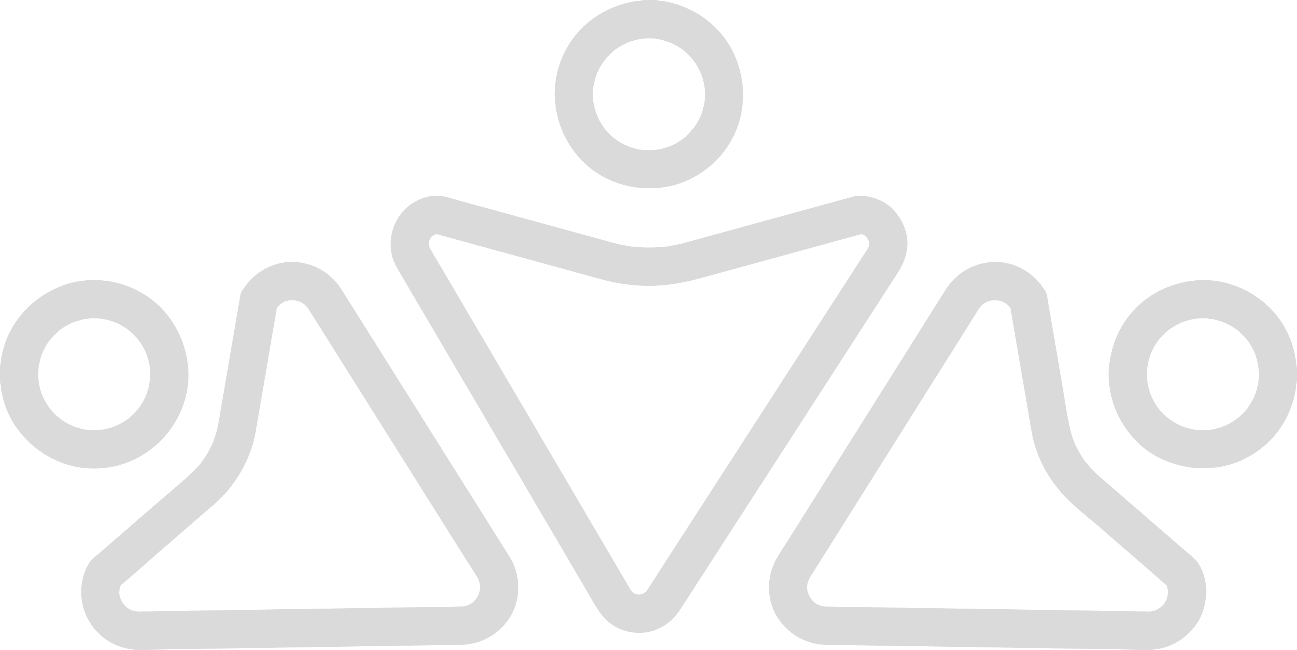 Ime i prezimeDatum rođenjaMjesto prebivalištaStečeni nivo obrazovanja/razredNaziv programaDužina trajanjaGlavne aktivnosti1.2.3.4.